Welcome to our sixth update from the Healthy Lives, Healthy Futures team in 2016/17Humber Coast and Vale Sustainability and Transformation Plan (HCV STP)The Humber Coast and Vale Sustainability and Transformation Plan (STP) was published on the 21 November 2016. Information about the STP is available at Humber Coast and Vale | Sustainability and Transformation PlanDownload the STP or Summary Version.The organisations that make up the STP are continuing to work with staff, people with an interest in health and social care and our wider local communities to build the plan, ensuring as many people as possible will take part in future conversations about the draft proposals. To take the proposals forward, 10 work streams have been created; each of which has a Chief Officer or Chief Executive as Senior Responsible Officer (SRO).There are six Place-Based work streams – which are: North Lincolnshire (SRO Liane Langdon, Chief Officer North Lincolnshire CCG) North East Lincolnshire (SRO Jane Miller, Chief Executive Care Plus Group )Plus - Hull, East Riding of Yorkshire, Vale of York and Scarborough and RyedaleThere are four STP wide work streams – which are:In Hospital - taking forward the priority to create better hospitals – (SRO Chris Long Chief Executive Hull and East Yorkshire Hospitals NHS Trust)Mental health (SRO Liane Langdon Chief Officer NLCCG)Strategic commissioning (SRO Phil Mettam Chief Officer Vale of York CCG)Enablers – workforce, digital, estates and finance (SRO Mike Proctor, Deputy Chief Executive York Foundation Trust)We are now working to ensure people are familiar with and understand the content of the STP and have the chance to share their thoughts on the proposals. We will be attending a number of events and meetings over the next couple of months to update local people on what the STP could mean for people in North and North East Lincolnshire and dispel some of the myths they may have heard.Major public events include Health Matters 5 at the Baths Hall, Scunthorpe, DN15 7RG, on March 1 from 1pm to 4.30pm and the Way Forward Event on March 8 from 12.45 to 4.30pm at the Humber Royal Hotel, Littlecoates Road, Grimsby, DN34 4LX. To register for the North Lincolnshire event please email nlccg.embrace@nhs.net or ring Janet Gaiger on 0300 3000 567 (there will be a shorter evening version at the Civic Centre on 7th March from 6pm for those unable to attend the day session). To register for the North East Lincolnshire event it is the same telephone number but please email nelccg.accord@nhs.net (again, an evening event is available on 15th March from 6pm at Centre 4 in Grimsby for people unable to attend the day time session).In engaging with the public and stakeholders we are keen to understand if people recognise the three challenges we have identifiedif people agree that we have identified the right six priorities to addressand to talk to people about what this all might mean for North Lincolnshire and North East LincolnshireA survey is currently being developed to help people share their thoughts with us. This will be publicised on both CCG websites so please keep checking back.Next StepsIn the December update we shared that we were considering the next steps (described as step 2 in the agreements in March) moving into 2017/18, building on progress to date and the development of the STP. We had originally indicated they would be considered at the January System Board but further time was allowed to make sure we considered the views of all organisations in arriving at the recommendations and therefore Januarys Board was cancelled. The case for change and the recommendations, which were supported by all organisations, going forward into 2017/18 were therefore considered at the System Board on the 2 February. The recommendations were agreed in full and are now being implemented. They reflect what is now in place to support the Humber Coast and Vale STP; as a result the governance in place locally is changing:STP Governance in placeStrategic Partnership Board (all Humber Coast and Vale health and care organisations and Local Authorities are represented).Executive Group - STP office and work stream leads.Work stream and Place delivery groups (10 described above).Strategic commissioning – 6 CCG Joint Commissioning Committee established with delegated decision making from CCG Governing Bodies. Including development of contracting with acute providers at STP level for some services.Acute provider network across Northern Lincolnshire and Goole Foundation Trust, Hull and East Yorkshire NHS Hospitals Trust and York Foundation Trust being considered.Local Governance is therefore changing toPlace Delivery Groups - holding responsibility for delivery of the Place (North Lincolnshire and North East Lincolnshire) elements of STP plan across all partners. They have also been asked to consider the models of community and patient engagement in each Place to ensure people are at the heart of service delivery going forward building on the considerable good practice in place in individual organisations.Joint Strategic Commissioning Forum (JSCF) – reflecting strategic commissioning across North Lincolnshire and North East Lincolnshire, with any commissioning decisions being able to be taken through the  6 CCG Joint Commissioning Committee.Community Finance Group – supporting STP and Place delivery.Formation of Leadership Group – to support the Programme Director in coordinating the delivery of the STP locally and providing a forum for all Chief Officers across NL and NEL STP to provide a voice across the South Bank.Standing down of the System Board.Standing down of the At Scale Group.The 2 Accountable Care Partnerships (North Lincolnshire and North East Lincolnshire) have also agreed to collaborate (with each other and other providers as necessary) where it will benefit Place and the delivery of outcomes. Both NL and NEL ACP will reflect the ability to collaborate within their constitutions and will put in place proportionate accountability and governance arrangements to support where they do collaborate.System Board have also agreed that going forward we are increasingly talking about the STP and Place based delivery and therefore continuing to reference Healthy Lives Health Futures is increasingly confusing for all stakeholders. This will therefore be the last update using the Healthy Lives Healthy Futures term.These decisions mean that Ian Atkinson who has been Independent Chair of the System Board since June 2016 and chaired the HLHF Assurance Group prior to that has stood down. System Board members thanked Ian for this support in working collaboratively with all organisations to move us forward.Other Activity in Quarter 4At Scale Workstream (SRO Karen Jackson)Urgent and Emergency careIn partnership with the A & E Delivery Board, a system wide workshop was held on the morning of the 26th January at Ropery Hall Barton to bring together plans for urgent care across the full pathway in North and North East Lincolnshire. The workshop was well attended with clinicians and managers from across all organisations. Attendees discussed the agreed vision and requirements from the Humber Coast and Vale Urgent and Emergency Care Network, plans in each of North East Lincolnshire and North Lincolnshire, and Northern Lincolnshire and Goole Foundation Trusts impacts in relation to DPOW and Scunthorpe. The actions agreed at the meeting are being taken to the A & E Delivery Board on the 16 February to consider next steps.North East Lincolnshire Accountable Care Partnership (SRO Jane Miller)The development of North East Lincolnshire ACP is from February 2017 being led by the Together Board, which is a Community Benefit Society made up of partner organisations. The board are taking forward their workplan including: Governance processes structure to be in place by the end of March 2017.Joint financial meetings to support.Joint workforce task and finish group being established.Additional NEL ACP partners are going through the processes of becoming ‘formal’ members of the Together Board, which is an ‘Alliance/Partnership Model’. At present the Together Board are looking at the following three priorities in addition to current service redesign projects identified through the HLHF work.  The three priorities for 2017/18 are:Delivery of the local Dementia Vision and Forward plan.Support to Care Homes to provide a co-ordinated and proactive response through working together across primary care, social care, mental health, allied health professionals, pharmacy and the third sector.Revising the Inflow arrangements to Diana Princess of Wales Hospital and development of an urgent care centre, which will involve greater integration of current pre-A&E services as well as additional services such as ambulatory or chair based assessment and care facility and eventually the development of a primary care run urgent care centre to receive, triage and treat all urgent cases that do not require an A&E service.North Lincolnshire Accountable Care Partnership (SRO Dr Pav Tandon)Sara Brine has now joined the new models of care team, as the head of new models of care and will be working with the ACP Executive Board to agree strategic objectives moving forward.The Care Home Action Team (CHAT) trial has been running since the 31st January in 3 care homes in the south care network. The early feedback from the MDTs is that this is having a positive effect. A full evaluation of the trial will take place in early March 2017 with the view to roll out of the full model from April 2017.The ACP executive board are meeting on 16th February one of the main considerations will be how they can support the development of the care network management teams, to provide leadership and support to staff working within the care networks. Need further information?For further information about Healthy Lives, Healthy Futures, please contact the Programme Management Office by emailing nlccg.hlhf@nhs.net 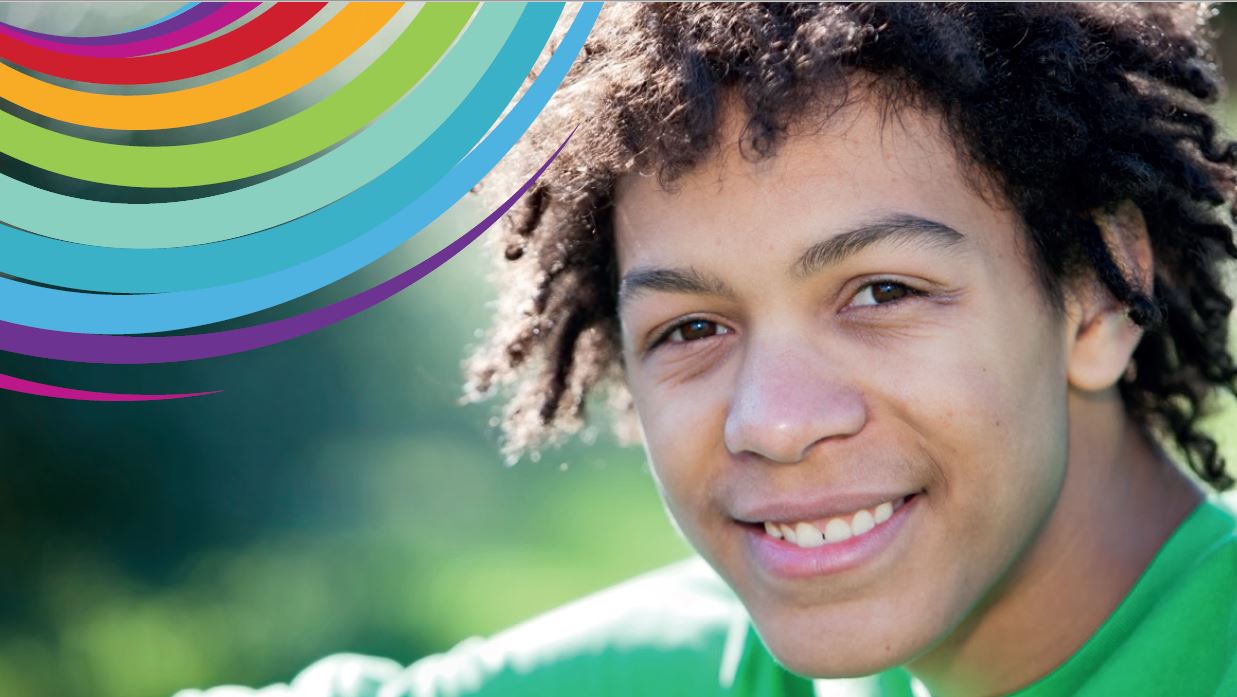 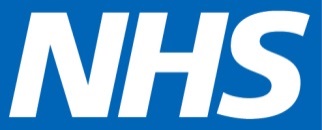 